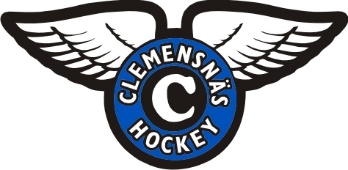 Hockeyskola 31/10 – 2/11Grupp U12/U11TisdagIsträning	08.00 – 09.00	Geir Storjord Mat	10.45	 Isträning	11.45 – 12.45	Magnus JohanssonFyrträning	14.00 – 15.00	Ursviksskolans gympaOnsdagFysträning	08.00 – 09.00	Ursviksskolans gympaIsträning	10.30 – 11.30	Fredrik ÖbergMat	11.45	Isträning	14.15 – 15.15	Fredrik KarianderTorsdagTeori	08.00 – 08.45	SISUIsträning	09.15 – 10.15	Johan RamstedtMat	11.00	Isträning	13.00 – 14.00	Magnus Johansson
		